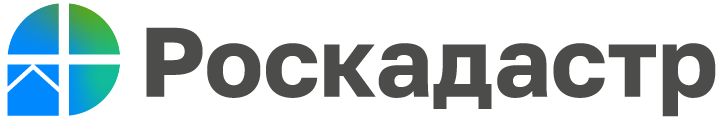 Получение сведений из ЕГРН арбитражным управляющимПри осуществлении своих полномочий в деле о банкротстве в отношении объектов недвижимости, принадлежащих (принадлежавших) соответствующему должнику, арбитражный управляющий в соответствии с положениями части 13 статьи 62 Федерального закона от 13.07.2015 № 218-ФЗ «О государственной регистрации недвижимости» (Закон о регистрации) вправе получить сведения, содержащиеся в Едином государственном реестре недвижимости, представляющие собой персональные данные лица, в пользу которого в ЕГРН зарегистрированы право, ограничение права или обременение объекта недвижимости, о дате получения органом регистрации прав заявления о государственном кадастровом учете и (или) государственной регистрации прав и прилагаемых к нему документов, о содержании правоустанавливающих документов, обобщенные сведения о правах отдельного лица на имеющиеся или имевшиеся у него объекты недвижимости, обобщенные актуальные сведения об установленных в пользу отдельного лица ограничениях прав и (или) обременениях объекта недвижимости, сведения о признании правообладателя недееспособным или ограниченно дееспособным.В силу пункта 5 части 1 статьи 63 Закона о регистрации такие сведения выдаются арбитражному управляющему бесплатно.Данные правила не распространяются на предоставление копий правоустанавливающих документов, иных документов, на основании которых сведения внесены в ЕГРН, в том числе копий договоров и иных документов, которые выражают содержание односторонних сделок, совершенных в простой письменной форме, и содержатся в реестровых делах. Перечень лиц, которым могут быть предоставлены копии документов, определен в частях 14, 15, 15.1 и 16 статьи 62 Закона о регистрации. В нем арбитражный управляющий как субъект правоотношений отсутствует.В то же время арбитражный управляющий может получить копии документов, содержащихся в реестровых делах, как представитель правообладателя – должника.В отношении должника – юридического лица он может действовать без доверенности, исполняя обязанности руководителя в соответствии с Федеральным законом от 26.10.2002 № 127-ФЗ «О несостоятельности (банкротстве)», либо по доверенности, выданной этим юридическим лицом.Для представления запроса от имени должника – физического лица необходимо получить доверенность от должника.«При этом следует иметь в виду, – отмечает заместитель директора филиала ППК «Роскадастр» по Волгоградской области Илья Иванов, – что в этих случаях копии документов предоставляются за плату, размеры которой определены приказом Росреестра от 13.05.2020 № П/0145 «Об установлении размеров платы за предоставление сведений, содержащихся в Едином государственном реестре недвижимости, и иной информации».С уважением, Голикова Евгения Валерьевна, специалист по взаимодействию со СМИ Роскадастра по Волгоградской областиTel: 8 (8442) 60-24-40 (2307)e-mail: ekz_34@mail.ruМы ВКонтакте, Одноклассники, Телеграм